Between:His Majesty the KingRespondentand
James Andrew BeaverAppellantAPPEAL BOOK
_________________________________________________________________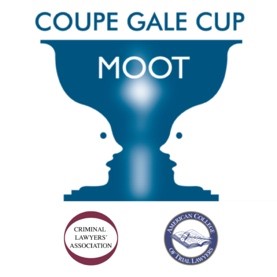 February 9-10, 2024
LES 9 ET 10 FÉVRIER, 2024
______________________________________________________________________________ TRIBUNAL DELA COUPE GALE 2024
(En Appel de la Cour Suprême du Canada)Entre:Sa Majesté le RoiIntiméetJames Andrew BeaverAppelanteDOSSIER D’APPELTable of Contents/Table des matièresR. v. Beaver, 2019 ABQB 125R. v. Beaver, 2020 ABCA 203R. v. Beaver, 2022 SCC 54R. v. Beaver, 2022 SCC 54 (French Translation)Translations are included as provided by parties involved. The Gale Moot Cup committee is not liable for any poor translations.
Les traductions sont incluses telles que fournies par les parties concernées. Le comité de la Gale Moot Cup n'est pas responsable des mauvaises traductions.